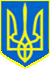 ВИКОНАВЧИЙ ОРГАН КИЇВСЬКОЇ МІСЬКОЇ РАДИ(КИЇВСЬКА МІСЬКА ДЕРЖАВНА АДМІНІСТРАЦІЯ)ДЕПАРТАМЕНТ  ОХОРОНИ  ЗДОРОВ’ЯКОМУНАЛЬНЕ НЕКОМЕРЦІЙНЕ ПІДПРИЄМСТВО«КИЇВСЬКИЙ МІСЬКИЙ ПОЛОГОВИЙ БУДИНОК № 2»ВИКОНАВЧОГО ОРГАНУ КИЇВСЬКОЇ МІСЬКОЇ РАДИ(КИЇВСЬКОЇ МІСЬКОЇ ДЕРЖАВНОЇ АДМІНІСТРАЦІЇ)На Ваш запит про надання публічної інформації, адміністрація КНП «Київського міського пологового будинку №2», повідомляє що в нашій установі  - 0,25 вакантної ставки лікаря-бактеріолога госпрозрахункового гінекологічного відділення.В.о. директора                                           Володимир КондратенкоІрина Котляр  432-75-36вул. Мостицька, 11,  м.Київ-74, 04074, тел./факс (044) 432-85-71e-mail:kmpb2@ukr.net, код ЄДРПОУ 05496780вул. Мостицька, 11,  м.Київ-74, 04074, тел./факс (044) 432-85-71e-mail:kmpb2@ukr.net, код ЄДРПОУ 05496780вул. Мостицька, 11,  м.Київ-74, 04074, тел./факс (044) 432-85-71e-mail:kmpb2@ukr.net, код ЄДРПОУ 0549678023.10.2020             № 1175на запит  вх.. ДОЗ № 061-226(з) від 21.10.2020 23.10.2020             № 1175на запит  вх.. ДОЗ № 061-226(з) від 21.10.2020 Калюжний Євгеній